［参加申込手続き完了報告様式］･･･（郵送）第 　　　 　　　　　号平成　　年　　月　　日　（公財）三重県体育協会会長　様                                      　    競技団体名　　　　　　　　　　　　　　　　　　　　　　　　　　　　　　　　 　会　長　名　　　　　　　　　　　　　印　第73回国民体育大会冬季大会参加申込手続き完了報告標記について、下記のとおり国民体育大会参加申込システムを介して申込手続きを適切に完了したことを報告いたします。また、標記大会に係わる「ふるさと選手」の登録・申請についても、適切に完了したことを併せてご報告いたします。記１　参加申込内容について (1) 日本体育協会「 国民体育大会参加申込システム」を介しての申込手続き完了　　 参加者については、標記大会実施要項の規定に照らして適格と認め参加を申し込みます。　　　参加申込種別（種目）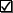 (2)三重県体育協会「ファイル送信システム」からの手続き完了（アップロード）２　手続き完了日　　次の日付により、手続きを完了しました。(1) 上記１(1)の手続き完了日（確定ボタン押下した日） ：平成　　　年　　　月　　　日(2) 上記１(2)の手続き完了日（アップロードした日）   ：平成　　　年　　　月　　　日３　添付書類（未提出団体のみ提出）ふるさと登録・申請（未提出者分）　　              ふるさと登録届　　　　　　：　　　　　　名（様式1-A）　　　　　              ふるさと選手制度使用申請届：　　　　　　名（様式1-B）４　備考本様式は、上記の手続きが完了後に会長印を捺印し必ず郵送ください。